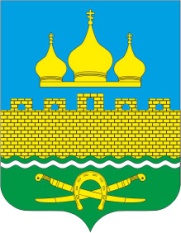 РОССИЙСКАЯ ФЕДЕРАЦИЯРОСТОВСКАЯ ОБЛАСТЬ  НЕКЛИНОВСКИЙ РАЙОНМУНИЦИПАЛЬНОЕ ОБРАЗОВАНИЕ «ТРОИЦКОЕ СЕЛЬСКОЕ ПОСЕЛЕНИЕ»АДМИНИСТРАЦИЯ ТРОИЦКОГО СЕЛЬСКОГО ПОСЕЛЕНИЯПОСТАНОВЛЕНИЕот 26.12.2023г № 159с. Троицкое«О внесении изменений в постановление Администрации Троицкого сельского поселения  от 23.10.2018г № 186 «Об утверждении муниципальной программы Троицкого сельского поселения «Развитие культуры»           В целях приведения финансовых ресурсов, необходимых для реализации муниципальной программы, в соответствии с объектами бюджетных ассигнований, предусмотренных решением Собранием депутатов Троицкого сельского поселения от 26.12.2023г № 118  «О бюджете Троицкого сельского поселения Неклиновского района на 2024 год и на плановый период 2025 и 2026 годов» в соответствии  с постановлением Администрации Троицкого сельского поселения от 15.03.2018 № 36 «Об утверждении Порядка разработки, реализации и оценки эффективности муниципальных программ Троицкого сельского поселения» Администрация Троицкого сельского поселения п о с т а н о в л я е т:1. Внести в постановление администрации Троицкого сельского поселения от 23.10.2018 года № 186 «Об утверждении муниципальной программы Троицкого сельского поселения «Развитие культуры» изменения, согласно  приложению к настоящему постановлению.2.Настоящее постановление вступает в силу со дня его официального опубликования на официальном сайте Троицкого сельского поселения3. Контроль за выполнением  настоящего постановления оставляю за собой.Глава АдминистрацииТроицкого сельского поселения		                                            О.Н.ГуринаПостановление вносит сектор  экономики и финансовАдминистрации Троицкого сельского поселенияПриложение к постановлениюАдминистрации Троицкого сельского поселенияот 26.12.2023г № 159ИЗМЕНЕНИЯ,вносимые в приложение к постановлению Администрации Троицкого сельского поселения от 23.10.2018 года № 186 «Об утверждении муниципальной программы Троицкого сельского поселения «Развитие культуры»1) Подраздел  «Ресурсное обеспечение муниципальной программы» раздела «Паспорт муниципальной программы Троицкого сельского поселения  «Развитие культуры» изложить в следующей редакции: 2) Подраздел  «Ресурсное обеспечение подпрограммы» раздела «Паспорт подпрограммы «Развитие культуры и искусства в Троицком сельском поселении» муниципальной программы Троицкого сельского поселения  «Развитие культуры» изложить в следующей редакции:3) Таблицу № 6 изложить в следующей редакции:Таблица № 6Расходы бюджета Троицкого сельского поселения на реализацию муниципальной программы Троицкого сельского поселения «Развитие культуры»<1> При необходимости данную таблицу можно размещать более чем на одной странице (например, 2019-2024гг., 2025-2030гг.)<2>Корректировка расходов отчетного финансового года в текущем финансовом году не допускается.<3> Здесь и далее в строке «всего» указываются все необходимые расходы на реализацию муниципальной программы (подпрограммы, основного мероприятия, приоритетного основного мероприятия и мероприятия ведомственной целевой программы), учитывающие расходы, предусмотренные нормативными правовыми актами, в результате которых возникают расходные обязательства Троицкого сельского поселения.<4> В целях оптимизации содержания информации в графе 1 допускается использование аббревиатур, например: муниципальная программа – МП, основное мероприятие  – ОМ, приоритетное основное мероприятие – ПОМ.4) Таблицу № 7 изложить в следующей редакции:Таблица № 7Расходы на реализацию муниципальной программы Троицкого сельского поселения «Развитие культуры»<1>  При необходимости данную таблицу можно размещать более чем на одной странице (например, 2019-2024гг., 2025-2030гг.)<2> Корректировка расходов отчетного финансового года в текущем финансовом году не допускается. Ресурсное обеспечение программы      объем бюджетных ассигнований на реализацию муниципальной программы составляет 44638,2 тыс. руб., в том числе: из федерального бюджета – 100,7тыс.рублей; из средств областного бюджета – 15,0 тыс. рублей; из средств бюджета Троицкого сельского поселения – 44522,5 тыс. рублей; объем бюджетных ассигнований на реализацию муниципальной программы по годам составляет (тыс. рублей):объем бюджетных ассигнований на реализацию муниципальной программы составляет 44638,2 тыс. руб., в том числе: из федерального бюджета – 100,7тыс.рублей; из средств областного бюджета – 15,0 тыс. рублей; из средств бюджета Троицкого сельского поселения – 44522,5 тыс. рублей; объем бюджетных ассигнований на реализацию муниципальной программы по годам составляет (тыс. рублей):объем бюджетных ассигнований на реализацию муниципальной программы составляет 44638,2 тыс. руб., в том числе: из федерального бюджета – 100,7тыс.рублей; из средств областного бюджета – 15,0 тыс. рублей; из средств бюджета Троицкого сельского поселения – 44522,5 тыс. рублей; объем бюджетных ассигнований на реализацию муниципальной программы по годам составляет (тыс. рублей):объем бюджетных ассигнований на реализацию муниципальной программы составляет 44638,2 тыс. руб., в том числе: из федерального бюджета – 100,7тыс.рублей; из средств областного бюджета – 15,0 тыс. рублей; из средств бюджета Троицкого сельского поселения – 44522,5 тыс. рублей; объем бюджетных ассигнований на реализацию муниципальной программы по годам составляет (тыс. рублей):объем бюджетных ассигнований на реализацию муниципальной программы составляет 44638,2 тыс. руб., в том числе: из федерального бюджета – 100,7тыс.рублей; из средств областного бюджета – 15,0 тыс. рублей; из средств бюджета Троицкого сельского поселения – 44522,5 тыс. рублей; объем бюджетных ассигнований на реализацию муниципальной программы по годам составляет (тыс. рублей):годвсегофедеральный бюджетобластной бюджетбюджет поселения20192923,70,00,02923,720203267,0100,715,03151,320213423,40,00,03423,420223375,60,00,03375,620233695,10,00,03695,120244175,40,00,04175,420253963,00,00,03963,020263963,00,00,03963,020273963,00,00,03963,020283963,00,00,03963,020293963,00,00,03963,020303963,00,00,03963,0Ресурсное обеспечение программы      объем бюджетных ассигнований на реализацию муниципальной подпрограммы составляет 44638,2 тыс. руб., в том числе: из федерального бюджета – 100,7тыс.рублей; из средств областного бюджета – 15,0 тыс. рублей; из средств бюджета Троицкого сельского поселения – 44522,5 тыс. рублей; объем бюджетных ассигнований на реализацию муниципальной программы по годам составляет (тыс. рублей):объем бюджетных ассигнований на реализацию муниципальной подпрограммы составляет 44638,2 тыс. руб., в том числе: из федерального бюджета – 100,7тыс.рублей; из средств областного бюджета – 15,0 тыс. рублей; из средств бюджета Троицкого сельского поселения – 44522,5 тыс. рублей; объем бюджетных ассигнований на реализацию муниципальной программы по годам составляет (тыс. рублей):объем бюджетных ассигнований на реализацию муниципальной подпрограммы составляет 44638,2 тыс. руб., в том числе: из федерального бюджета – 100,7тыс.рублей; из средств областного бюджета – 15,0 тыс. рублей; из средств бюджета Троицкого сельского поселения – 44522,5 тыс. рублей; объем бюджетных ассигнований на реализацию муниципальной программы по годам составляет (тыс. рублей):объем бюджетных ассигнований на реализацию муниципальной подпрограммы составляет 44638,2 тыс. руб., в том числе: из федерального бюджета – 100,7тыс.рублей; из средств областного бюджета – 15,0 тыс. рублей; из средств бюджета Троицкого сельского поселения – 44522,5 тыс. рублей; объем бюджетных ассигнований на реализацию муниципальной программы по годам составляет (тыс. рублей):объем бюджетных ассигнований на реализацию муниципальной подпрограммы составляет 44638,2 тыс. руб., в том числе: из федерального бюджета – 100,7тыс.рублей; из средств областного бюджета – 15,0 тыс. рублей; из средств бюджета Троицкого сельского поселения – 44522,5 тыс. рублей; объем бюджетных ассигнований на реализацию муниципальной программы по годам составляет (тыс. рублей):годвсегофедеральный бюджетобластной бюджетбюджет поселения20192923,70,00,02923,720203267,0100,715,03151,320213423,40,00,03423,420223375,60,00,03375,620233695,10,00,03695,120244175,40,00,04175,420253963,00,00,03963,020263963,00,00,03963,020273963,00,00,03963,020283963,00,00,03963,020293963,00,00,03963,020303963,00,00,03963,0Номер и наименование 
подпрограммы, основного мероприятия подпрограммы,мероприятия ведомственной целевой программыОтветственныйисполнитель,соисполнители, участникиКод бюджетной   
классификации расходовКод бюджетной   
классификации расходовКод бюджетной   
классификации расходовКод бюджетной   
классификации расходовОбъем расходов всего
(тыс. рублей)в том числе по годам реализациимуниципальной программы в том числе по годам реализациимуниципальной программы в том числе по годам реализациимуниципальной программы в том числе по годам реализациимуниципальной программы в том числе по годам реализациимуниципальной программы в том числе по годам реализациимуниципальной программы в том числе по годам реализациимуниципальной программы в том числе по годам реализациимуниципальной программы в том числе по годам реализациимуниципальной программы в том числе по годам реализациимуниципальной программы в том числе по годам реализациимуниципальной программы в том числе по годам реализациимуниципальной программы в том числе по годам реализациимуниципальной программы Номер и наименование 
подпрограммы, основного мероприятия подпрограммы,мероприятия ведомственной целевой программыОтветственныйисполнитель,соисполнители, участникиГРБСРзПрЦСРВРОбъем расходов всего
(тыс. рублей)2019 год2020 год2021 год2022 год2023 год2024 год2025 год2026 год2027 год2028 год2029 год2030 год12345678910111213141516171819Муниципальная программа «Развитие культуры»всего, в том числе:44638,22923,73267,03423,43375,63695,14175,43963,03963,03963,03963,03963,03963,0Муниципальная программа «Развитие культуры»95144638,22923,73267,03423,43375,63695,14175,43963,03963,03963,03963,03963,03963,0Подпрограмма 1«Развитие культуры и искусства в Троицком сельском поселении»МБУК «ТДК» НР РО95144638,22923,73267,03423,43375,63695,14175,43963,03963,03963,03963,03963,03963,0Основное мероприятие 1.1 Расходы на обеспечение деятельности (оказание услуг) муниципальных учреждений культурно-досуговой деятельностиМБУК «ТДК» НР РО95144498,82923,73127,63423,43375,63695,14175,43963,03963,03963,03963,03963,03963,0Основное мероприятие 1.1 Расходы на обеспечение деятельности (оказание услуг) муниципальных учреждений культурно-досуговой деятельностиМБУК «ТДК» НР РО9510801081000070061143511,82666,12767,63110,73318,93695,14175,43963,03963,03963,03963,03963,03963,0Основное мероприятие 1.1 Расходы на обеспечение деятельности (оказание услуг) муниципальных учреждений культурно-досуговой деятельностиМБУК «ТДК» НР РО95108010810000700612987,0257,6360,0312,756,7--------Основное мероприятие 1.2.Расходы, связанные с реализацией федеральной целевой программы "Увековечение памяти погибших при защите Отечества на 2019-2024 годы" (установка памятных плит по адресу с.Троицкое ул.Ленина,59 Г)Администрация Троицкого сельского поселения951139,40,0139,40,00,00,00,00,00,00,00,00,00,0Основное мероприятие 1.2.Расходы, связанные с реализацией федеральной целевой программы "Увековечение памяти погибших при защите Отечества на 2019-2024 годы" (установка памятных плит по адресу с.Троицкое ул.Ленина,59 Г)Администрация Троицкого сельского поселения9510801081009999024423,00,023,00,00,00,00,00,00,00,00,00,00,0Основное мероприятие 1.2.Расходы, связанные с реализацией федеральной целевой программы "Увековечение памяти погибших при защите Отечества на 2019-2024 годы" (установка памятных плит по адресу с.Троицкое ул.Ленина,59 Г)Администрация Троицкого сельского поселения951080108100L2990244116,40,0116,40,00,00,00,00,00,00,00,00,00,0Подпрограмма 2 «Сохранение  и развитие народного творчества»МБУК «ТДК» НР РО951----------------Основное мероприятие 2.1.Создание условий для развития местного традиционного народного художественного творчества, участие в сохранение, возрождении и развитии народных художественных промысловМБУК «ТДК» НР РО951----------------Основное мероприятие 2.2.Сохранение материального и нематериального культурного наследия народов РФМБУК «ТДК» НР РО951----------------Наименование 
муниципальной программы, номер и наименование подпрограммыИсточникифинансирования Объем расходов всего
(тыс. рублей),в том числе по годам реализациимуниципальной программыв том числе по годам реализациимуниципальной программыв том числе по годам реализациимуниципальной программыв том числе по годам реализациимуниципальной программыв том числе по годам реализациимуниципальной программыв том числе по годам реализациимуниципальной программыв том числе по годам реализациимуниципальной программыв том числе по годам реализациимуниципальной программыв том числе по годам реализациимуниципальной программыв том числе по годам реализациимуниципальной программыв том числе по годам реализациимуниципальной программыв том числе по годам реализациимуниципальной программыв том числе по годам реализациимуниципальной программыНаименование 
муниципальной программы, номер и наименование подпрограммыИсточникифинансирования Объем расходов всего
(тыс. рублей),<1>2019 год2020 год2021 год2022 год2023 год2024 год2025 год2026 год2027 год2028 год2029 год2030 год12345678910111213141516Муниципальная программа«Развитие культуры»Всего44638,22923,73267,03423,43375,63695,14175,43963,03963,03963,03963,03963,03963,0Муниципальная программа«Развитие культуры»Местный бюджет44522,52923,73151,33423,43375,63695,14175,43963,03963,03963,03963,03963,03963,0Муниципальная программа«Развитие культуры»Областной бюджет15,00,015,00,00,00,00,00,00,00,00,00,00,0Муниципальная программа«Развитие культуры»Федеральный бюджет100,70,0100,70,00,00,00,00,00,00,00,00,00,0Подпрограмма 1.«Развитие культуры и искусства в Троицком сельском поселении»Всего44683,22923,73267,03423,43375,63695,14175,43963,03963,03963,03963,03963,03963,0Подпрограмма 1.«Развитие культуры и искусства в Троицком сельском поселении»Местный бюджет44522,52923,73151,33423,43375,63695,14175,43963,03963,03963,03963,03963,03963,0Подпрограмма 1.«Развитие культуры и искусства в Троицком сельском поселении»Областной бюджет15,00,015,00,00,00,00,00,00,00,00,00,00,0Подпрограмма 1.«Развитие культуры и искусства в Троицком сельском поселении»Федеральный бюджет100,70,0100,70,00,00,00,00,00,00,00,00,00,0Подпрограмма 2. « Сохранение и развитие народного творчества»Всего--------------Подпрограмма 2. « Сохранение и развитие народного творчества»Местный бюджет--------------Подпрограмма 2. « Сохранение и развитие народного творчества»Областной бюджет--------------Подпрограмма 2. « Сохранение и развитие народного творчества»Федеральный бюджет--------------